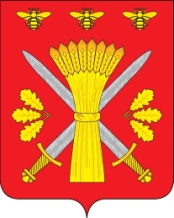 РОССИЙСКАЯ ФЕДЕРАЦИЯОРЛОВСКАЯ ОБЛАСТЬТРОСНЯНСКИЙ РАЙОННЫЙ СОВЕТ НАРОДНЫХ      ДЕПУТАТОВРЕШЕНИЕ 21 августа 2018г.                                                    №139           с.Тросна                                                                                                                                            Принято на двадцатом заседании  районного Совета народных  депутатов  пятого созываО приеме администрацией Троснянского района от администраций сельских поселений, входящих в состав Троснянского района, полномочий осуществлению внутреннего муниципального финансового контроляВ соответствии с Федеральным законом  «Об общих принципах организации местного самоуправления в Российской Федерации», руководствуясь Порядком заключения соглашений между органами местного самоуправления муниципального образования «Троснянский район» и органами местного самоуправления сельских поселений Троснянского района о передаче осуществления части полномочий по решению вопросов местного значения, утвержденным решением Троснянского районного Совета народных депутатов от 19.12.2013 № 259, на основании поступивших решений представительных органов сельских поселений, входящих в состав территории Троснянского района, Троснянский районный Совет народных депутатов РЕШИЛ:1.Принять администрацией Троснянского района от администраций сельских поселений полномочия по осуществлению внутреннего муниципального финансового контроля.2. Администрации Троснянского района заключить соглашения с администрациями сельских поселений о приеме указанных полномочий, в соответствии с действующим законодательством.3.Финансовые средства, необходимые для исполнения полномочий, предоставляются администрациями соответствующих сельских поселений в форме иных межбюджетных трансфертов.   4.Настоящее решение вступает в силу со дня обнародования.Председатель районного Совета                  Глава района народных депутатов                     В.И. Миронов                                                  А.И.Насонов